Проект"Россия-Родина моя"(старший дошкольный возраст)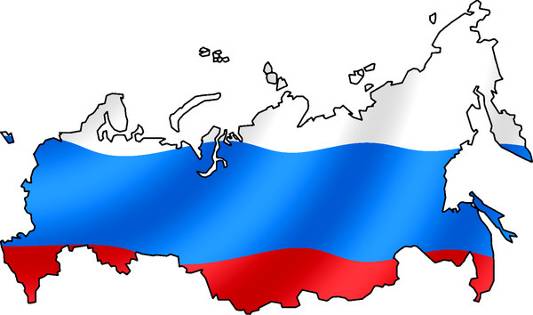 Россия - Родина моя- Дети,  сегодня мы ведём разговор о нашей стране. Как она называется? (ответы детей). А мы, живущие в России – россияне.Наша Родина – государство очень древнее, оно возникло много-много лет назад. Древние предания рассказывают, что на прекрасной земле, где было много рек, лесов и долин, давным – давно жили славяне.- Славяне – означает славный, достойный народ: гордый,  красивый, храбрый. Дети, запомните это слово – славяне. Они были нашими предками (показ иллюстраций).А теперь вы расскажите, что означает слово «предки»? (ответы детей)Это люди, которые жили на этой земле, где сейчас живём мы с вами, много-много лет назад, то есть до нас, перед, пред нами.Педагог обращает внимание детей на карту. «Как вы думаете, карта какой страны на доске? (ответы детей) Правильно, это карта нашей Родины. Посмотрите, какую огромную территорию занимает наша Родина – Россия. (Показываю границы России, дети смотрят за указкой)- Чтение стихотворения:«Как велика моя земля!Как широки просторы!Озёра, реки и поля.Леса, и степь, и горы!Раскинулась моя земля от севера до юга,Когда в одном краю весна –В другом – снега и вьюга.»- Россия – большая страна и её населяют много народов. Как вы думаете, на каком языке говорит большая часть населения? (ответы детей)Правильно, на русском языке.- В нашей стране много гор. Уральские, Кавказские, Алтайские. Самая высокая гора в нашей стране называется Эльбрус, самое глубокое озеро – Байкал. А у самой длинной  российской реки красивое женское имя – Лена. (педагог показывает названные места на географической карте России) - В российских лесах водятся волки, бурые медведи, зайцы, лисицы и лоси. В тайге обитают белки – летяги, рыси и тигры. А на севере живут моржи, тюлени и белые медведи (показ иллюстраций).- Также Россия богата природными ресурсами – углём, нефтью, газом, железом, медью, золотом и платиной. Вот какая красивая и богатая наша страна! Дети, как называется столица России? (ответы детей) А как называется главная площадь страны, где проходят торжественные мероприятия: парады, демонстрации, концерты? (ответы детей, показ иллюстраций).- В Москве живёт огромное количество людей – там много проспектов, площадей, парков, театров, музеев. Здания в Москве высотные, многоэтажные. Под землёй находится метро. Так же в Москве много других достопримечательностей: Кремль, царь – колокол, Царь – пушка, Большой театр, Храм Василия Блаженного, Исторический музей  (педагог демонстрирует цветные иллюстрации и открытки с изображением достопримечательностей Москвы.).Объект проекта: "Россия -Родина моя"Тема проекта: "Ознакомление детей с народами России".Тип проекта: Информационно - исследовательский - творческий.Сроки реализации: долгосрочный.Актуальность темы:Очень важно, чтобы дети как можно раньше поняли, что большая Родина – Россия, Российская Федерация, она одна на всех, кто родился на ее просторах, полюбил ее, кто прилагает усилия, чтобы она стала еще краше, богаче, стала бы могучей державой. И каждому из нас надо уметь быть ей полезным. А для этого надо много знать и уметь; с детства совершать такие дела, которые были бы на благо своего дома, детского сада, города, а в дальнейшем – и на благо всей страны. Знакомство с большой Родиной – Россией – является третьей основной ступенью нравственно-патриотического воспитания детей. Если человек заботится о Родине – значит, он является ее сыном, значит Россия для него – Родина.Гипотеза:Любовь к Родине – самое великое и дорогое, глубокое и сильное чувство. Чтобы стать патриотом, человек должен ощутить духовную связь со своим народом, принять его язык, культуру. Родная культура, как отец и мать, должны стать неотъемлемой частью души ребенка. помня об этом, мы стремимся воспитать у детей любовь и уважение к столице Родины, к народным традициям, фольклору, к природе.Цель:Воспитывать у детей любовь к большой, многонациональной Родине – России.Задачи: Знакомство с Москвой – столицей Родины, ее историей, достопримечательностями. Знакомство с другими крупными городами России. Воспитание любви и уважения к своей нации, чувство собственного достоинства как представителя своего народа. Воспитание толерантного отношения к представителям других национальностей. Познакомить детей с государственной символикой: флаг, герб, гимн, язык, традиции. Знакомство с русской культурой, языком, традициями. Знакомство с традициями, языком, культурой людей других национальностей, населяющих Россию. Экологическое воспитание: знакомство с природой России, воспитание любви и чувства прекрасного. Участники проекта:1. Дети старшей группы детского сада.2. Воспитатели.3. Родители.4. Специалисты ДОУ.Ожидаемый результат:После завершения проекта дети будут знать:- символику России (флаг, герб, гимн России) .- Природу родных мест, любоваться природой, бережно относиться к ней.- Четыре – пять народов живущих на Земле, их быт, традиции,-Климатические и природные условия.Вопросы, направляющие проект:Основополагающий вопрос:- Что такое Россия?Проблемные вопросы по теме:- Какая природа в России?- Месторасположение России на карте?- Символика России?- В России живут люди разных национальностей.Методы:1. Проблемные вопросы.2. Анализа.3. Игрового моделирования.4. Беседы.Реализация проекта по этапамРеализация проекта через разные виды деятельности.Растительный мир средней полосы РоссииПрограммное содержание: расширять представления детей о природе родной страны, воспитывать эстетические чувства, учить детей восхищаться красотой и многообразием родной природы, формировать представления о лесах как об особом богатстве России.Содержание организованной деятельности детейВоспитатель. Ребята, наша страна Россия очень большая. Это самая большая страна в мире. территория нашей страны покрыта густыми лесами, бескрайними степями, полноводными реками и прозрачными озерами.Чтобы догадаться, о чем мы будем говорить сегодня, отгадайте загадку.Нам дождь и в знойПоможет друг,Зеленый и хороший.Протянет нам десятки рукИ тысячи ладошек.(Дерево).Воспитатель. Правильно, ребята, это дерево. Из чего состоит дерево?(Корни, ствол, ветки, листья).Россия - самая богатая лесами страна в мире! Лес - это огромный дом.  Только одно дерево может дать приют и корм многим зверям и птицам.А в лесу таких деревьев тысячи!-Какие деревья нашей страны вам знакомы? (Ответы детей).Больше всего в России дубовых, осиновых, сосновых лесов. Леса, в которых растут и хвойные, и лиственные деревья, называются смешанными. Всем нам известны следующие деревья и кустарники.(Воспитатель показывает иллюстрации, дети называют дерево, воспитатель рассказывает о нем).Ель - может расти в тени. Иголки сосны и ели применяют в медицине.Воспитатель. Отгадайте еще одну загадку.                                  У меня длинней иголки,                                  Чем у елки.                                  Очень прямо я расту                                  В высоту.                                  Если я не на опушке,                                  Ветви - только на макушке.                                                            (Сосна).Сосна - вечнозеленая, быстро растет, очень любит свет.Я из крошки бочки вылез,Корешки пустил и вырос,Стал высок я и могуч,Не боюсь ни гроз, ни туч.Я кормлю свиней и белок-Ничего, что плод мой мелок.(Дуб).Дуб - одно из самых красивых, могучих деревьев, растет очень медленно, не боится засухи. Кора дуба обладает целебными свойствами. Дуб- самое главное дерево в лиственном лесу. Он растет долго, но и живет триста лет.А кто знает, что растет на дубе?  (Желуди).Послушайте стихотворение про желуди.В каждом желуде на веткеСпал дубок зеленый крепко.И казалось: дуб стоялВысоко над горной кручей-Рощу целую держалНа плечах своих могучих.Воспитатель. А про какое дерево еще загадка.Клейкие почки,Зеленые листочки.Стоит под горойС белой корой?(Береза).Береза - быстро растет, не боится зимних морозов, очень любит свет.Липа-дерево, с которого пчелы собирают мед. Липовым цветом лечат простуду. очень полезен липовый мед. Липы растут и на территории нашего детского сада. Послушайте стихотворение про липу.С моего цветка беретПчелка самый вкусный мед.А меня все обижают:Шкуру тонкую сдирают.Тополь - растет очень быстро, крона большая, хорошо задерживает пыль; когда тополь цветет, будет много пуха.Воспитатель. Но в лесу растут не только деревья. Сколько ягод и грибов дарит лес людям и животным! Растут в русском лесу малина, брусника, клюква, земляника. А какие грибы вы знаете?(Белый гриб, опята, подберезовик, подосиновик, маслята, лисички, сыроежки.)-Но бывают и ядовитые грибы. Кто знает, что это за грибы? (Мухомор, поганка.)Воспитатель. Леса нуждаются в нашей охране и защите. Ведь они приносят столько пользы человеку: закрывают поля и сады от ветров, спасают реки от обмеления. Лес-это легкие планеты, потому что он очищает воздух. Лес- это строительный материал, это ягоды, грибы, лекарственные растения, орехи. Вот как много полезного дает лес человеку! Люди обязаны сберечь то, что им дает щедрая российская природа!-Сегодня мы поговорили о природе России.А сейчас я вам предлагаю нарисовать, что полезного дает лес человеку.Животный мир средней полосы России.Программное содержание: расширять представления детей о животном мире средней полосы России, воспитывать эстетические чувства, учить детей  восхищаться родной природой, познакомить с названиями, повадками животных и птиц средней полосы.Содержание организованной деятельности детейВоспитатель. Ребята, мы с вами много узнали о родной природе.Есть в России и леса, и горы, и степи, и реки с озерами. Давайте вспомним, какие деревья и кустарники вам знакомы. Почему надо беречь леса? В русском лесу живит птицы, насекомые, животные. Их очень много!У каждого зверька в лесу свой дом, свои повадки и привычки.Медведь сооружает себе берлогу, волк- волчье логово, лиса-нору, белка-дупло, а птица-гнездо.Есть и в лесу другие животные. (Воспитатель показывает картинки).Лось - очень большой зверь с тяжелыми рогами, которые он сбрасывает в начале зимы. Лоси живут в лесах и питаются  растениями.В лесах средней полосы живут зайцы-беляки и зайцы-русаки. У белого зайца уши короче, чем у русака. Заяц - беляк меняет окраску - становится на зиму белым (кроме кончиков ушей).Лисица - приносит пользу тем, что ловит мышей. У нее красивый рыжий  ценный мех. Белка - растительноядное животное. Белка - небольшой зверек, целиком помещается на ладони взрослого человека. Белка проводит всю жизнь на деревьях, в дупле прячет семена, орехи, ягоды.Волк- достаточно крупный зверь. Ростом примерно по пояс взрослому  человеку. Тело у волка поджарое, спина прямая, грудь широкая, лапы длинные. Волк - хищник, охотится на кабанов, лосей, зайцев, бобров, сурков.Очень разнообразен и богат животный мир России. Водятся у нас и ежики, и барсуки, и косули, и горностаи.Степь на первый взгляд кажется пустынной. Но это не так. Живут здесь заяц - русак, светлый хорь, тушканчик, хомяк, суслик. мышь, серая куропатка, черный жаворонок. На полях распространены мыши, суслики, полевки, приносящие вред посевам.Вот как много водятся животных в наших лесах! Кто запомнил больше всех?   (Ответы детей).Воспитатель. Большое  значение природе имеют полезные насекомые: жуки - краснотелы, божьи коровки, которые поедают много вредных гусениц. Шмели, пчелы, осы, бабочки являются опылителями растений.Весной из теплых стран прилетают разные птицы, давайте отгадаем загадки про них.Всех перелетных птиц черней,Чистит пашню от червей,Взад-вперед по пашне вскачь,А зовется птица...(Грач).Нам в хозяйстве помогаетИ охотно заселяетдеревянный свой дворецтемно-бронзовый...(Скворец).А еще прилетают жаворонки, пеночки, мухоловки, соловьи, кукушки, иволги, ласточки.-Каких еще птиц вы знаете? (воробьи, синицы, голуби, вороны и т.д) Вот как много птиц, насекомых и животных обитает в России.Конспект  НОД по  изобразительной  деятельности в старшей группе«Золотая хохлома»Программное содержание:Познакомить с росписью на изделиях Хохломы;Учить выделять элементы узора Хохломы (листок, ягодка, травка) и видеть красоту;Развивать цветовое восприятие, чувство ритма, творческое воображение;Учить приемам рисования кистью декоративных элементов растительного узора хохломской росписи;Воспитывать любовь и уважение к труду народных мастеров-умельцев;Формировать знания об особенностях росписи игрушек, посуды и других промыслов.Оборудование: изделия (репродукции изделий) Хохломы, Гжели, Дымки; листы тонированной бумаги жёлтого и черного цветов (силуэты посуды), акварель (гуашь) красного, желтого, черного, зеленого цветов, кисти, баночки.Ход занятия:Сегодня день у нас особый,Я приглашаю вас друзья.А вы со мной идти готовы?В чудесный мир зову вас я.Посмотрите, ребята, на эти изделия. Какие из них вам знакомы? Как они называются? (дымковские и гжельские изделия)Разделите их по группам. Рассмотрите внимательно, найдите похожие. Покажите, какие изделия можно объединить в отдельную группу. Рассмотрим незнакомые нам изделия (Хохломские). Что общего у них, что их объединяет? (эти изделия сделаны из дерева, одинаковые узоры: ягоды, листья, декоративные цветы, «травка», веточки). Что отличает от изделий других групп? (хохломские изделия сделаны из дерева, а остальные из глины и фарфора. Хохломские - на черном и желтом фонах узорами украшены, а дымковские и гжельские на белом фоне)Посмотрите, это будто необыкновенные деревянные миски да ложки, ковши да чаши, а золотые!Нарисованы на них травы, листья, цветы, листья, сказочные жар-птицы, чудесные рыбы. Такую посуду и на царский стол поставить не зазорно. Как же появилось это диво дивное - «золотая хохлома»?Старинное предание рассказывает: жил когда-то в нижегородских лесах, на берегу тихой реки, человек. Кто он и откуда пришел, нам не ведомо. Вырезал тот человек деревянные чаши да ложки и так их расписывал (раскрашивал), что казалось, сделаны они из чистого золота. Узнал об этом царь и рассердился: «Почему у меня во дворце нет такого мастера?! Ко мне его! Немедленно!» Стукнул посохом, топнул ногой и послал солдат, чтобы доставили умельца во дворец. Отправились солдаты выполнять царский приказ, но сколько ни искали, не смогли найти чудо-мастера. Ушел он неведомо куда, но прежде научил местных крестьян делать «золотую» посуду. В каждой избе сверкали «золотом» чашки до ложки. Много «золотой» посуды продавалось на ярмарке в селе Хохлома. Так и родилось название «золотая хохлома».А сделать настоящую хохлому совсем не просто.Сначала мастер вырезает из дерева заготовку - будущую чашу. Потом сушит ее и покрывает тонким слоем глины. Похожа теперь чаша на глиняную, потом ее пропитывают льняным маслом. А золота для «золотой хохломы» и не требуется! Вместо дорогого золота натирают чашу оловянным или алюминиевым порошком. Чаша блестит, будто серебряная. Потом художник мягкой кистью рисует затейливый орнамент. Потом чашу покрывают лаком и ставят в печь. Не кашу варить, а для просушки, для «закалки». И происходит чудо: деревянная чаша становится золотой, с нарядным, красочным рисунком!- Давайте еще раз рассмотрим эти изделия. Сколько тепла излучают они, мягкие, гладкие на ощупь, радующие глаз. А как вкусно есть из такой сказочной посуды! Да еще золотистой расписной ложкой. Не боится хохлома ни жара, ни влаги, ни стужи. Все так же будут сиять ее краски, не потускнеет «золото». Потому что сделали это чудо золотые руки мастеров.- Кто скажет мне, из каких растительных элементов состоит хохломской узор? (ягоды, листья, завитки).- Посмотрите, тут и алые гроздья рябины, и спелая ягодка земляники, и завитки трав и листьев. И главное - мерцающий золотой фон. Сегодня мы будем учиться рисовать такие узоры.- Какие цвета нам понадобятся для составления узора? (черный, красный, зеленый)- Сначала нужно нарисовать изогнутую веточку концом кисти. Затем на ветке изображают ягоды и листья (листья можно нарисовать концом кисти, примакиванием, а ягоды - тоже концом кисти или приемом тычка). Потом около ягод и листьев можно нарисовать травинки – линиями (дугообразными). И получится гирлянда.- Я вижу вы устали. Сейчас вы можете встать, и мы немножко отдохнемФизкультминутка.(следуя словам выполняем движения)Раз - подняться, потянуться,
Два - нагнуть, разогнуться,
Три - в ладоши, три хлопка,
Головою три кивка.
На четыре - руки шире,
Пять - руками помахать,
Шесть - на место тихо сесть.- Молодцы! Присаживайтесь!- Ребята, посмотрите. У меня здесь есть посуда: миски, ложки, вазы. У этой посуды золотой - желтый фон, черный фон.- Сейчас вы станете мастерами – художниками Хохломы и украсите изделия узорами.- Какое главное правило при составлении узора? (элементы узора должны располагаться ритмично, на одинаковом расстоянии, повторяя элементы равномерно).Работа детей.- А теперь посмотрите на эти изделия и скажите, какое настроение вызывает хохломская посуда?- Выберите и покажите самую красивую ложку. Расскажите о ней: какого она цвета, какими красками расписана она, какие ягоды на узоре, чем эта ложка лучше других.- Теперь покажите самую красивую миску, вазу?- Ребята, посмотрите, теперь наша выставка пополнилась хохломскими изделиями.- А теперь послушайте стихотворение о Хохломе:Как волшебница Жар-птица,Не выходит из умаЧародейка-мастерица,Золотая Хохлома.И богата, и красива,Рада гостю от души.Кубки, чаши и ковши.И чего здесь только нету:Гроздья огненных рябин,Маки солнечного летаИ ромашки луговин.Все вобрала, словно память:Зорь червонные лучиИ узорчатый орнаментДревнесуздальской парчи.Листья рдеют, не редея,От дыхания зимы.Входит в царство Берендея,В мир волшебной Хохломы.« Белая береза- символ России».
Программное содержание: Сохранить и передать детям культурное наследие предков. Дать знания о символе славянского культа России-берёзе. Познакомить детей с обычаями и обрядами, ритуалами, связанными с березой.  Приобщать детей к Русской народной культуре, воспитывать любовь к Родине, способствовать развитию духовности.Материал: Берёзка, аудиозаписи, светец и лучина, спички, емкость с водой,  веник березовый, туески, береста, березовый сок, разноцветные ленточки и бусы.Ход образовательной деятельностиВоспитатель: Сегодня в гостях  у нас березка, мы будем веселиться вокруг березки, стихи читать, хороводы водить.Берёза моя берёзонька,Берёза моя белая, берёза кудрявая,Стоишь ты, берёзонька, посередь долинушки, На тебе, берёзонька, листья зеленые.Под тобой, берёзонька, трава шелковая.Близ тебя, берёзонька,Красны девушки хоровод водят.(Дети водят хоровод « Во поле берёза стояла»).Воспитатель: Только мы развеселились, а тут дождь пошел.(звучит музыка дождя).Дождик ,дождик, убывай,Будет славный урожай:В поле лен и бобы, В лесу ягоды, грибы,В саду мак и сирень,В огороде зелен хмель!Радуга-дуга, радуга- дуга Отворяй ворота- перекинься на луга,Ключиком- замочком, коромыслом –колесом,Шелковым платочком- золотистым мостом!Воспитатель: а сейчас мы поговорим о  нашей родной, русской берёзе. Берёза-символ России ,олицетворяющий, выражающий чистоту, красоту родной земли. В старые времена, да и сейчас , начиная с 14 апреля , люди собирали берёзовый сок  и поили им  больных и немощных, очищали кровь, лечили желудочные заболевания. Берёза становилась центром многих русских праздников, гуляний , обрядов. Именно про это дерево сложена загадка: С одного дерева , да четыре угодья:Первое- от темной ночи свет.Второе – некопаный колодец.Третье- старому здоровье.Четвертое- разбитому связь.В старину, когда не было электричества, линий электропередач, лампочек, долгое время изба освещалась лучиной. При ее свете женщины и девушки  пряли в долгие зимнее вечера, пели песни, слушали сказки. Теперь такое освещение, при котором все становилось таинственным и чудесным, ушло в прошлое. Дети, мы  с вами тоже попробуем посидеть при лучине в зимние темные  дни.  Лучину вставляли в светец,  под светцом всегда стояло корытце, туда падали обгоревшие кусочки и гасли в воде – можно было не боятся пожара в деревянной избе.Посмотрите, как это было (зажигаю лучину, помещаю ее в светец, ставлю емкость с водой ).А это вторая отгадка – сок из «некопаного колодца». А почему так говорят – некопаный? Правильно, ведь сок у берёзы собирают, причем так, чтобы не нанести вред берёзе. Его  и сейчас пьют,  чтобы не болеть. Из молодых берёзовых листьев готовили витаминный напиток. Сейчас я вас угощу таким напитком (дети и гости угощаются  чаем или приготовленным соком).А это что? (показываю  на берёзовый веник). Русская баня всегда была полезна и молодым, и старым, а какая баня без берёзового веника. Все хвори вылечит, душу радует, тело молодит. Незаменим в бане березовый веник, его предварительно распаривают в горячей воде. А потом парятся- хлещут себя веником, водой, в которой распаривали веник, прополаскивают волосы, чтобы стали легкими и шелковистыми. Ребята, сходите в баню со своими мамами и папами, потом расскажите о своих впечатлениях. Я вам сейчас покажу как нужно пользоваться веником (тихонько похлопываю детей). А сейчас мы пока уберем веник, оставим его до бани. На столе у нас еще одна отгадка. Почему в загадке говорится - разбитому связь? Правильно, с помощью бересты можно связать, отремонтировать разбитое или сделать новую емкость для ягод, грибов, напитков- легкую и небьющуюся посуду. Вот посмотрите, какие есть у нас в избе туески, вазочки для хранения сыпучих продуктов - соли, чая, круп. Чтобы их сделать, нужно приложить много старания и терпения.Вот видите ребята, сколько в берёзе тайн хранится. И одно из них то, что хороша она в любое время года , а особенно весной и ранней осенью (показ иллюстраций). Как можно сказать об осенней берёзе (золотое платье, солнечная одежда). А весной береза похожа на девицу, с молодыми нежными листьями , висячими сережками . очень много есть песен , в которых славят красоту берёзы, ее сравнивают с красотой юной девушки, которая в песне называется Берёзкиной сестрицей. Послушайте стихотворение-под тихую спокойную музыку.Ельня, Ельня берёзонька,Ельня, Ельня кудревата,Кудревата, беловата.Похотел пан жениться, На душе красной девице,На берёзовой сестрице…Раньше, в давние времена, когда наши бабушки и дедушки были совсем молодыми, существовал такой обычай - завивать ветки берёзы , либо сплетать их между собой , пригибая их к земле, приплетая к цветущим травам. При этом загадывали желания , загадывали о своей судьбе.Одну берёзку срубали, Приносили домой, наряжали в лучшую одежду , украшали платками, бусами, лентами, которые снимали с себя. Нарядив берёзу, называли «гостенькой», « цветком», «кумушкой». Сейчас мы с вами повторим этот обычай, обряд. Нарядим нашу берёзку. Дети снимают с себя бусы, ленты, надевают на берёзку.Встанем в хоровод вокруг берёзки: Встанем в хоровод вокруг берёзки.Берёзонька весёленька, Кудрявенькая, зелененькая,Кудрявенькая, зелененькая,Завивайся-ка да во весь год.Нам весёлым быть да весь год!Дети, когда люди наряжали берёзку, они говорили друг другу хорошие, добрые слова, хвалили друг друга, говорили о своей любви, о том, кто кому нравится. Давайте подружимся, чтобы никогда не ругаться, не обижаться, не ссорится.(хором, стоя в парах, дети произносят слова).Ай, кумушки- голубушкиПодруженьки моиКумитеся, любитеся,Любите меня, Пойдите во зеленый сад,Возьмите меня,Завьем венки на все деньки,На все праздники!Природа РоссииЦель. Закрепить знание детей о названии страны, ее природе. Познакомить с географической картой, учить «читать» ее. Дать детям знания о богатствах России, воспитывать стремление беречь и приумножать их. Воспитывать в детях чувство гордости за свою страну.Наглядный материал. Физическая карта России. Иллюстрации с изображением лесов, рек, морей, гор; различных животных, населяющих леса России.Ход занятия.Воспитатель вывешивает на доску физическую карту России.  - Ребята, кто-нибудь из вас знает, что это такое? (Предположение детей). Это карта. У нас в группе висит   карта Белгородской области. А сегодня я вам принесла карту нашей страны. Как называется страна, где мы живем? (Россия)  Размеры на карте уменьшены в сотни тысяч раз. Карта может многое рассказать о разных странах.На этой карте изображена не только Россия, но и другие страны. А как можно узнать, где какая страна? (Предложение детей.) Можно прочитать название и найти границу. Между всеми странами обязательно проходит граница.  Я сейчас указкой проведу по границе России, и вы увидите, какую территорию занимает наша страна. (Обводит границу России указкой, а затем предлагает это сделать двум-трем детям.) Большую территорию занимает наша страна? Я обведу границы других стран, которые находятся рядом с Россией, и вы увидите, насколько территории других стран меньше России. (Обводит границы Польши,  Румынии, Чехословакии и др.)-Итак, карта нам рассказала, что наша страна очень большая, можно даже сказать огромная. А что еще может рассказать карта?- Посмотрите, что обозначают вот эти кружочки? (Предложение детей.) Это города. Посмотрите, сколько много городов в России. Назовите, какие вы знаете, города, и мы  попробуем найти их на карте. (Дети называют города, и воспитатель показывает их на карте.) Давайте вместе с вами прочитаем названия еще нескольких городов. (Предлагает тем, кто умеет читать, выйти и прочитать названия городов или сам показывает и читает названия разных городов России. Затем выставляет на стенд иллюстрации с изображением видов разных русских городов.) Карта нам рассказала, что в России очень много городов.- Что же еще может рассказать карта? Что вы видите на карте? Что это синие волнистые линии, которых очень много? (Предложение детей.) Это реки. Рек в России тоже много. Какие реки вы знаете? (Оскол, Москва река, Волга и др.) Название рек тоже написаны на карте. (Читает название самых известных рек и показывает на карте, проводя указкой от истока до устья реки, - Волга, Лена, Енисей и др. Выставляет на стенд иллюстрации с изображением рек.)- А что обозначают голубые пятна? (Показывает моря) Да, это моря и озера. Покажите, где вы видите моря? (Вызывает нескольких детей и предлагает им показать моря и вместе с ними читает названия морей. Обращает внимание детей на то, что еще есть и океаны, они больше морей. Выставляет на стенд иллюстрации с изображением моря.) - Посмотрите, какого цвета на карте очень много? (Зеленого.) А как вы думаете, что обозначает зеленый цвет? (Предположения детей.) Да, зеленый цвет – это лес. Посмотрите, как много лесов в России. (Выставляет иллюстрации с изображением леса.) В России самый огромный лес на земле – тайга. Повторите это слово. (Дети повторяют слово хором и индивидуально.)  - А что дают леса? (Ответы детей.) Лес – это дерево, из которого делают огромное  количество разных предметов; бумагу,  на которой печатают книги, из которой делают тетради, альбомы и многое другое. В лесу растут ягоды, грибы, живут различные животные. Помните, мы с вами говорили,  что хлеб - 	богатство России. Но хлеб – это богатство, которое человек добывает своими руками. А лес – это природное богатство, его много, но к нему нужно относится очень бережно. - Еще, какой цвет вы видите на карте? (Коричневый) А что он обозначает? Да, это горы. У гор тоже есть названия, давайте прочитаем некоторые из них. (Предлагает кому-нибудь  из  детей показать горы и читает названия – Уральские горы, Кавказские горы и др.) А что дают горы? (Предложение детей.) В горах добывают полезные ископаемые. Значками на карте обозначено, где какие полезные ископаемые добывают. А что такое полезные ископаемые? (Предложения детей.) Это то, что находится в земле и что очень нужно человеку для жизни. Например, уголь, различная руда, которые нам необходимы для изготовления металлов; золото, алмазы, которые составляют богатство страны. - И еще на карте вы видите темно-желтый и желтый цвет.  Это степи и пустыни. В степи растительность очень бедная – трава и низкорослые кустарники, а в пустыне только один песок. (Выставляет иллюстрации с изображением степи.)  - Вот мы с вами и рассмотрели карту нашей страны. Что же она вам рассказала о России, что мы с вами по карте прочитали? (Ответы детей)  - Воспитатель, показывая на иллюстрации, выставленные на стенде по ходу занятия, подводит итог. - Наша страна Россия – очень большая. В России много городов. Природа России очень разнообразная – много рек, морей, лесов. Есть горы, степи. В России добывают много разных полезных ископаемых. - Писатель С. Баруздин написал книгу, которая называется «Страна, где мы живем». Я вам сейчас прочитаю одну главу из этой книги. В ней рассказывается о том, как мальчик Дима с писателем Баруздиным летал на самолете над Россией. Они пролетали над Сибирью и Дальним Востоком. Это вот здесь. (Показывает на карте Сибирь и Дальний Восток.) Глава называется:САМАЯ БОЛЬШАЯ, САМАЯ БОГАТАЯ - Сибирь и  Дальний Восток – самая большая, самая богатая у нас в стране земля, больше всей Америки, - объяснял я.Много  часов мы летели над Сибирью и Дальним Востоком. И такое видели, что Дима только успевал задавать вопросы: - А это какая река?Пришлось мне назвать все реки, над которыми мы пролетели: и Обь, и Иртыш,  и Ангару, и Енисей, и Лену.Много городов в Сибири и на Дальнем Востоке. Много старых, а много и новых: Братск, Ангарск, Амур, Солнечный, Мирный, Находка. В глухой тайге растут все новые и новые города и заводы.На самых больших сибирских реках строятся мощные электростанции. Плывут по рекам пароходы. Буксиры тянут плоты с лесом.На озере Байкал, которое не меньше моря,  люди ловят чудесную рыбу – омуля, а на бескрайних землях Сибири комбайны убирают богатый урожай.На севере Сибири добывают алмазы, а смелые охотники чукчи охотятся на моржей.Сегодня, ребята, мы поговорили о нашей стране – России. У нас очень красивая, богатая, большая страна. Когда вы станете взрослыми, вы сделаете так, чтобы она стала еще краше, еще богаче. Дымковская игрушкаЦель.  Расширение знаний детей о дымковской игрушке. Знакомство  детей с историей возникновения дымковских игрушек. Воспитание интереса детей к изделиям народного промысла. Задачи. Продолжать  знакомить  детей с изделиями народных мастеров. Закреплять и углублять знания о дымковской игрушке и росписи. Учить детей самостоятельно выбирать приемы и элементы росписи, сочетание цветов, передавать свое отношение к рисунку.Закрепить умения расписывать ярким узором фигуру коня; располагать узор вдоль ног, шеи и на теле вертикальными рядами или по всему силуэту.Закрепить умение использовать в узоре элементы дымковской росписи – круги, колечки, точки, полоски, сетку, кольцо, волнистые дуги. Продолжать работу «тычком».Воспитывать у детей чувство цвета, умение радоваться результатам своего труда.Предварительная работа: - рассматривание дымковских игрушек; - рисование  элементов  дымковского узора;- рисование дымковского узора на полосе. Ход образовательной деятельностиЕли спят у большака В инее седом Спит деревня, спит река, Скованная льдом. Мягко падает снежок, Вьётся голубой дымок, Дым идёт из труб столбом, Точно в дымке все кругом, Голубые дали, И село большое «Дымково» назвали. Там любили песни, пляски, В селе рождались чудо - сказки,Вечера зимою длинны, И лепили там из глины.(Было это в далёкие времена. Возле реки Вятки стоит посёлок «Дымково». Жили в том селе дед и баба, и был у них огород.  Вот однажды пошёл дед в огород, стал землю копать и вдруг, земля к лопате прилипла. Удивился мужик взял эту липкую землю в руки. А она необычная оказалась: красная, жирная, мягкая, гладкая, гибкая.  Попробовал мужик из неё птичку слепить - ладная получилась, красивая. Решил тогда мужик диковинную землю в ведро сложить, да своей бабке показать. Принёс домой, а когда бабке показал, она очень обрадовалась - ведь это красная глина была, та самая, из которой в селе «Дымково» игрушки изготавливали, но летом некогда игрушки мастерить, решили они - позже пригодиться. Наступила зима, дел поубавилось, вот про глину и вспомнили. Намесили глины, вылепили птичек, зверюшек да барынь, а чтобы крепче стали в печи, обожгли, а потом белым мелом побелили и стали все игрушки белые. Вот баба и говорит: «Что - то белая игрушка не весёлая, деток не порадует. Давай игрушки красками цветными разрисуем». Так и сделали. Разрисовали  игрушки  кругами красными, синими, желтыми. Точками черными, красными, зелеными; линиями прямыми, да волнистыми.И получились игрушки вот такие  (показывает) .А ребята наши и стихи знают про эти игрушки.Все игрушки не простые, А волшебно расписные, Белоснежны, как березки, Кружочки, клеточки, полоски –Простой, казалось бы узор, Но отвести не в силах взор.Через горные отроги, Через крыши деревень Краснорогий,  желторогий Мчится глиняный олень.Индя – индя. Индя - индя - индючок Ты похож на сундучок. Сундучок не простой: Красный, белый, золотой.Водоноска За студеною водицейВодоноска - молодица, Как лебедушка плывет,Ведра красные несет На коромысле не спеша. Посмотри, как хороша Эта девица - краса, Тугая черная коса, Щечки алые горят, Удивительный наряд: Сидит кокошник горделиво, Как лебедушка плывет, Песню тихую поет.Вот уж детям было радости, и решила баба приготовить всем детям в селе по лошадке и расписать их узором, каким расписывали только в селе «Дымково».(показывает  элементы)А вы, ребята, помните, как называются элементы в дымковском узоре? Дети: круг, колечко, точка, волнистая линия, прямая линия, клетка. Воспитатель:  Как называется этот элемент?  (точка). Он обозначает звездыЧто обозначает круг с точками?  (солнце)- прямая линия — дорога - Волнистая линия  –  река.- Перекрещенные полоски – колодец- Елочка – символ здоровья Государственные символы России: герб, флаг, гимнПрограммное содержание: закрепить знания детей о государственных символах России, формировать уважительное отношение к государствен-ным символам, понимание того, что государственные символы призваны объединять жителей одной страны.Ход образовательной деятельности- Ребята, в какой стране мы живем?   (В России.)-Какие государственные символы нашей страны вы знаете?(Герб, флаг, гимн.)Государственные символы - это официальные знаки отличия страны от других стран. Это символы, которые объединяют граждан одной страны, нас с вами.- Посмотрите на флаг России. (Воспитатель показывает пособие.)  Наш флаг состоит из горизонтальных полос разного цвета.- Назовите, какого цвета полосы на нашем флаге?(Белого, синего, красного.)В России эти цвета почитались издавна и имели свое символическое значение: белый цвет означал благородство, синий - честность, красный- смелость и великодушие. Эти цвета русский народ считал самыми красивыми.Флаг можно увидеть на государственных учреждениях в дни государственных праздников . Кремль- место работы президента России. Когда президент в Кремле, над зданием поднят государственный флаг России.Флаг можно увидеть на самолетах, космических кораблях. На международных спортивных соревнованиях тоже поднимается государственный флаг, когда наших спортсменов награждают победу. -Посмотрите на герб России. Это темно-красный щит, на котором изображен золотой двуглавый орел.-Что вы знаете об орле? Какая это птица?(Гордая, красивая, сильная.)Орел золотого цвета, потому что на Руси золотого орла народ сравнивал с солнцем, которому поклонялся. Неслучайно так много пословиц и поговорок о золотом солнышке придумано русскими людьми.Солнце встает, так и день настает.Солнце, как родная матушка, никогда ни обидит.Солнца не закроешь, а правду не скроешь.Русский блин-это тоже символ солнца.Жизнь русского человека связана с солнцем. Наши предки-славяне изображали символ солнца на всех предметах быта, которыми пользовались. На национальных костюмах, прялках, рушниках, наличниках. Люди считали, что солнце встает рано утром и едет на огненной колеснице по небу, а вечером садится за горизонт и умирает. Но утром рождается вновь.Вот почему орел золотого цвета.На груди орла - изображение всадника на белом коне, который копьем поражает черного змея. Это добро побеждает зло.Звучит фонограмма гимна (отрывок).Это гимн России - самая главная торжественная песня страны. Под звуча-ние гимна самым выдающимся людям страны - артистам, спортсменам, ученым, писателям - вручаются награды. Молодые воины принимают присягу, то есть дают Родине клятву в верности, обещание защищать ее от врагов.-Как надо слушать государственный гимн? Правильно, стоя, проявляя уважение к своей стране.-Какие государственные символы есть у нашей страны?-Где можно увидеть наш флаг?-Что изображено на гербе России?-Почему орел золотого цвета?-Что такое гимн?-Как его надо слушать?Граждане России гордятся государственным гербом, флагом и гимном.Москва-столица нашей РодиныПрограммное содержание: познакомить детей с главным городом России- Москвой. Формировать представление о Москве как о столице нашей Родины, воспитывать патриотические чувства.Ход образовательной деятельности-В какой стране мы живем? (В России.)-В каждой стране есть главный город - столица. Кто знает, как называется столица России? (Ответы детей.)-Правильно, Москва. Это очень красивый и древний город. Он был осно-ван на Москва-реке, поэтому и получил такое же имя. Москва сегодня  - это современный, процветающий город. В Москве работают наше прави-тельство и президент. В Москве принимаются все важные законы, по кото-рым живет наша страна Россия.   В Москве строится много новых зданий, мостов, ведь это главный город страны, значит, он должен быть самым красивым. Но многое делается и для сохранения старинных памятников, потому что это история Москвы, которая насчитывает более восьми веков. Посмотрите, как Москва выгля-дела в старину. (Воспитатель показывает иллюстрации с видами ста-ринных московских улиц.)-А это современная Москва. (Воспитатель показывает детям иллю-страции с видами современных московских улиц.)Москва - очень красивый город. Огромное количество иностранных гос-тей приезжает в Москву, чтобы посмотреть на столицу России.-Давайте  вместе познакомимся с достопримечательностями Москвы. Достопримечательности - это то, что отличает один город от другого, то, что запоминается гостям больше всего. (Воспитатель рассказывает о достопримечательностях Москвы и показывает картинки.)-Посмотрите, это Московский Кремль. Снего в старину начинала строиться Москва.А это Красная площадь. Главная площадь страны, на которой проходят военные парады в праздники.В Москве много красивых храмов, театров, памятников известным росси-янам. Но все туристы обязательно спешат увидеть два великолепных па-мятника: Царь-пушку и Царь-колокол. Посмотрите на них. (Воспитатель показывает иллюстрации.) Сначала была изготовлена Царь-пушка. Ее отлил из чугуна замечательный русский мастер Андрей Чохов. Царь-пушка предназначалась для обороны Кремля, но из нее никогда не стреляли. Названа она так, потому что имеет огромный размер и вес. Царь-пушка - значит самая большая пушка.Царь-колокол был изготовлен по приказу русской императрицы Анны Иоанновны. Отлили Царь-колокол русские мастера Иван и Михаил Моторины. Но во время пожара в Кремле мастера, испугавшись, что от ог-ня колокол расплавится, стали заливать его водой. Колокол треснул, и от него отвалился кусок. Поэтому Царь-колокол никогда не звонил. Он стоит в Москве как памятник русским мастерам. Туристы очень любят фотографи-роваться на фоне этих памятников.Много еще в Москве всего удивительного. Когда вы станете постарше, обязательно узнаете обо всех московских памятниках. Но не только за па-мятники архитектуры любят россияне свое столицу. Каждому русскому человеку дорого Москва, потому что она главный город нашего государ-ства - России. Вот какими теплыми словами говорил Пушкин о Москве.Как часто в горестной разлуке,В моей блуждающей судьбе,Москва, я думал о тебе.Москва... Как много в этом звукеДля сердца русского слилось!Как много в нем отозвалось!Воспитатель предлагает детям по желанию нарисовать башню Кремля, Царь-пушку ,Царь-колокол или Спаскую башню.Былинные богатыри земли РусскойПрограммное содержание:Формировать представление о героическом прошлом русского народа Древней Руси, великих русских богатырях – защитниках земли русской.Оживить представление о былине, о былинных героях – Илье Муромце, Алёше Поповиче, Добрыне Никитиче, Никите Кожемякине, Микуле Селяниновиче.Сформировать представление о Богатыре – Стихии и о Богатыре – Человеке. Вызвать интерес к языку былин, сказаний, песен, преданий о русских богатырях. Воспитывать чувство гордости за богатырскую силу России, уважение к русским воинам, желание им подражать.Активизация словаря:Ратник, богатырь. Богатырь – стихия, былина, сказитель, нараспев, витязь, оратай, кольчуга, сбруя, щит, меч, шлем, снаряжение, доспехи, уздечка, упряжь, булава, пахарь, ножны, оберёг.Предварительная работа:Рассматривание картины Виктора Михайловича Васнецова «Богатыри».Рассматривание панно «Русские богатыри» с художественным материалом о былинных героях (вкладыш из журнала «Сибирячок» № 6–2005).Чтение отрывков о былинных богатырях (вкладыш из журнала «Сибирячок» № 6–2005).Слушание в грамзаписи былины «Илья Муромец и Соловей-разбойник».Книжная выставка:О. Тихомиров «На поле Куликовом». Изд. «Малыш», Москва, 1980.Чтение отрывков о былинных героях (см. вкладыш-панно «Русские богатыри»).Л.Обухова «Званко – сын Добрилы». Изд. «Малыш», Москва, 1998.Н.Ф.Виноградова, Л.А.Соколова «Моя страна – Россия». Москва, изд. «Просвещение», 2005.Г.В.Сёмкин, Атлас «Страна, в которой я живу». Изд. «Росмэн», Москва, 2004.Альбом «Россия».Картина В.М.Васнецова «Богатыри».– Ребята, не так давно мы отмечали праздник «День защитника Отечества», а сегодня мы поговорим о героях – богатырях Древней Руси, которые жили несколько лет назад, а вот слава о их подвигах, как о защитниках земли русской и своего Отечества из глубокой старины дошла до наших дней.Слава русской стороне!
Слава русской старине!
И про эту старину
Я рассказывать начну,
Чтобы дети знать могли
О делах родной земли.– Ребята, а кто такой богатырь? Как о нём можно рассказать словом, рассказом или стихотворением?Силён, как вольный ветер,
Могуч, как ураган.
Он защищает землю
От злобных басурман!
Он силой доброю богат,
Он защищает стольный град.
Спасает бедных и детей
И стариков и матерей! Вопросы:1. Как мы с вами узнали о русских богатырях, которые жили в далёкой старине и прославились своими подвигами и делами?– Из былин, сказаний, из песен, стихотворений, из книг.2. Что такое Былина?– Былина произошла от слова быль, было.3. Кто слагал Былины о богатырях?– Сказитель.4. Как сказитель рассказывал Былину?– Ходил сказитель из селения в селение и рассказывал нараспев (похоже на песню) о героях-богатырях, о их подвигах. Он рассказывал о том, как было. О делах и победах богатырей, о том, как они одолевали злых врагов, защищали свою землю, проявляли свою храбрость, мужество, смекалку, доброту.Сказитель так и говорил:Расскажу я вам про дела старые,
Да про старые, про бывалые,
Да про битвы, да про сражения,
Да про подвиги богатырские!– Вот так слагалась былина. В русском народе много столетий из уст в уста, от деда к внуку переходили былины о могучих богатырях. В былинах отражалась жизнь русского народа, которая была очень нелёгкой на Руси. Почти в каждой из былин упоминается Киев, Русь, Русская земля, Родина, Россия – какие красивые и загадочные слова. Русь. Совсем короткое слово. Оно пришло к нам из седой древности и навеки осталось с нами.В давние–давние времена большую опасность для русских земель представляли набеги врагов (татар, печенегов). Об этом мы с вами прочитали в книге «Званко – сын Добрилы». Они ходили на Русь, разоряли сёла и деревни, города, забирали в плен женщин и детей, увозили с собой награбленное добро.И каждый раз вставали на защиту своей земли русские богатыри. Герои – богатыри сделали целью своей жизни служение своей Родине – Руси.Много песен и былин сказывал народ о их силе и подвигах, мужестве и отваге.– Какие пословицы вы знаете о смелости и отваге русских героев.Смелость силе воевода.Кто смел, тот на коня сел.Русский ни с мечом, ни с калачом не шутит.На Руси не все караси, есть и ерши.Смелому горох хлебать, а несмелому и щей не видать.Беседа о Богатыре – Стихии.– Ребята, по преданиям и былинам какие существовали богатыри? (Богатыри – стихии и богатырь – человек).– Богатырь – стихия был богатырём – великаном. Вспомните, кто из богатырей – великанов был Богатырь – Стихия? (Это богатырь – стихия Святогор, Горыня, Дубыня, Усыня).– Расскажите об этих богатырях. Кто такой был Горыня, Дубыня, Усыня и Святогор?Горыня ходил по горам, выворачивал камни, ломал горы, валил деревья. Горыня был горным великаном.Дубыня был лесной великан. В своих лесах он вёл себя как заботливый хозяин – дубы выравнивал. Который дуб высок был, того в землю вталкивал, а который низок – из земли вытянет.Усыня – речной великан. Сам – то Усыня с ноготок, борода с локоток, а вот усы невероятной длины, по земле тащатся. Усыня спёр реку ртом, на языке варит да кушает, одним усом реку запрудил, а по-другому усу словно по мосту пешие идут, конные скачут, обозы едут.Святогор. Это тоже богатырь – стихия. Как былина рассказывает о нём?Святогор – русский богатырь, огромного роста, невероятной силы. Ростом выше тёмного леса, головой облака подпирает. Скачет по Святым горам – горы под ним шатаются, в реку заедет – вода из реки выплёскивается. Не с кем Святогору силой померяться. Поездить бы по Руси, погулять бы с другими богатырями, побиться бы с врагами, растрясти бы силу богатырскую, да вот беда: не держит его земля, только каменные утёсы под его тяжестью не рушатся, не падают. Тяжко Святогору от своей силы.– С кем поделился своей силой богатырской Святогор?С Ильёй Муромцем. Они с ним побратались. Что значит побратались? (стали как братья)– Чему научил Святогор Илью Муромца? (Ухваткам богатырским, как мечом владеть, копьём колоть, палицей бить).– Что отдал Святогор Илье Муромцу? (часть своей силы).– Что подарил Святогор Илье Муромцу? (свой меч - кладенец, чтобы он владел силой богатырской).– Куда же исчезли богатыри – великаны?В сказаниях говорится о том, что они погибли в борьбе с гигантскими змеями, другие погибли от голода, не в силах себя прокормить. Все они стали героями героических сказок. На смену богатырям – великанам пришли новые богатыри. Вот почему в былинах Святогор погибает. На смену богатырю – стихии пришёл Богатырь – человек.Динамическая пауза. Игра – упражнение «Богатыри – великаны».Беседа о Богатыре – Человеке.– Ребята, на смену богатырям – великанам пришёл богатырь – человек.– Каких богатырей вы ещё знаете? (Илья Муромец, Добрыня Никитич, Алёша Попович, Никита Кожемякин, Вольга Всеславьевич, Микула Селянинович).– Откуда мы узнали об этих богатырях? (Из былин).– Расскажите об одном из этих богатырей. (Рассказы детей о богатырях).– Из какой былины мы узнали об Илье Муромце? (Это былина «Илья Муромец и Соловей-разбойник»).– Послушайте, как сказитель сказывал былину об Илье Муромце.Прослушивание фрагмента былины в грамзаписи «Илья Муромец и Соловей-разбойник», или чтение отрывка из былины:Подъехал он ко городу Чернигову.
У того ли города Чернигова
Нагнано врагов черным-черно,
Он как стал-то эту силу великую
И конём топтать и копьём колоть
– И побил он эту силу великую.– Какой подвиг совершил Никита Кожемякин?– Кто из всех богатырей был богатырём-пахарем? (Микула Селянинович).Это был любимый былинный герой, богатырь-пахарь.– Как звали в народе на Руси богатыря-пахаря?Богатыря-пахаря на Руси называли Оратай, Оратаюшко. Так называли того, кто пахал землю, сеял семена, чтоб родился хлеб. Микула Селянинович обладал невероятной богатырской силой. Былина о нём так говорит:Он одной рукой камень вывернет,
А двумя – то руками быка свалит,
Зовут его Микула Селянинович.Когда воинам-ратникам нужна была помощь, они звали Микулу Селяниновича:«Ой же ты, оратай – оратаюшкоТы поди – ка с нами во товарищахМикула Селянинович помогал защищать свою землю от врагов, но труд свой земледельческий не бросал. Он говорил: «Кто ж тогда Русь кормить будет?»– Как вы думаете, ребята, какой труд легче: ратный или земледельческий, а какой тяжелее?Былина поучает: «Воевать легче, чем пахать, а пахарь – оратай сильнее воина». Былина воздвигает земледельческий труд перед любым трудом, и даже ратным. В старину говаривали: «Деревенским людом Русь кормится». Когда Микула Селянинович землю пахал, ходил по полю да приговаривал:Динамическая пауза: Нивка, нивка (дети идут по кругу, взявшись за руки).Яровая жинка. 
Уроди пшеничку
Горох да чечевичку. (делают взмахи руками снизу вверх).
На поле копнами (руки вверх).
На столе пирогами (лепят пироги).
Нивка золотая (идут по кругу).
Добра, медовая
Принеси нам хлеба
Стебелёк до неба. (руки вверх).
Матушка рожь,
Встань стеной сплошь (взявшись за руки, поднимают вверх).
Стебель в оглоблю 
Колос в дугу. (наклоны вправо–влево).
Встань рожь большая
Вот такая. (руки вверх).
Расти копна золотая, –
Вот такая. (присели, медленно встают, поднимая руки вверх).Беседа по картине В.М.Васнецова «Богатыри».– Ребята, подвиги русских героев – богатырей отражены не только в былинах, но и в творчестве художников. Великий русский художник Виктор Михайлович Васнецов изобразил картину «Богатыри». Давайте её рассмотрим и побеседуем о ней.Вопросы:Кто изображён на картине художника Васнецова?Три богатыря.Кто находится в центре картины?Илья Муромец.Как вы догадались, что это Илья Муромец?Он самый старший, могучий, мудрый и опытный богатырь.Кто слева от Ильи Муромца?Добрыня Никитич.Расскажите о нём.Кто справа от Ильи Муромца?Алёша Попович. Он самый молодой из этих богатырей.Какими качествами обладал Алёша Попович?Хитростью, смекалкой, дерзостью.Куда смотрит каждый из богатырей?Они смотрят вдаль, не видать ли где врагов.Что охраняют богатыри?Землю русскую, её границы.Главным другом богатырей был конь, лошадь. То, что на лошади, называется упряжь. Что сюда относится?Уздечка, стремена, седло.Как одним словом можно назвать этих богатырей?Витязи! Крепкие духом, прославившиеся делами.Русский писатель Алексей Толстой так написал про богатырей:«О Витязь! Делами твоими
Гордится великий народ.
Твоё громоносное имя
Столетия все перейдёт».Тысячу лет прошло, ребята, а мы гордимся делами и подвигами этих витязей – богатырей: Ильи Муромца, Алёши Поповича, Микулы Селяниновича и других. Если бы сказители не сказывали былины, мы бы о них не узнали.Когда богатыри собирались все вместе, как мы видим на картине, они становились такими сильными, что победить их было невозможно. Об этом и пословицы говорят. Как в пословицах говорится о русских богатырях?Не родом богатырь славен, а подвигом.Лучше того дела нет, чем родную землю от врагов защищать.Моё богатство – сила богатырская, моё дело – Руси служить, от врагов оборонять.В русском сердце прямая честь да любовь к Руси – матушке.Слушание музыкального произведения А. Пахмутовой «Богатырская наша сила».Продолжение беседы по картине «Богатыри».Вопросы:1. Как одеты богатыри?На тело надета кольчуга – железная рубашка.Зачем она нужна богатырям?Она защищала богатырей от ударов копья, стрел и меча. Кольчуга весила 7 килограммов.2. Что надето на головы богатырей?Шлем.На Руси его называли шелом. Шлем изготавливали из металла, его украшали орнаментом, узором. А кто был побогаче, украшал шлем позолотой, серебряными пластинками. Шлем оберегал голову воина – богатыря от ударов.3. Какие ещё доспехи имеются у богатырей?Щиты, лук, колчан со стрелами, кистень, палица, топор, меч – булава.Меч был главным оружием воинов – богатырей и воинов – ратников в ту пору на Руси. Меч ещё называли булавой. Меч был русским оружием. На мечах давали клятву, меч почитали. Он являлся дорогим оружием, его передавали по наследству от отца к сыну. Меч носили в ножнах, чтобы он не ржавел (показ меча и ножен, изготовленных из бумаги и плотного картона, украшенные орнаментом; меч обклеен фольгой). Рукоятка меча и ножны украшались орнаментом и узором. Узоры на ножнах и рукоятке меча наносились не только с целью украшения, но и с целью оказания помощи своему хозяину, владеющему мечом.Беседа о знаках, оберёгах, поклонении, родовом дереве, обрядах.Ребята, мы знаем, что рукоятка меча и ножны для меча украшались орнаментом и узором.– Что означал на щите и на ножнах меча знак Солнца. Почему именно этот знак красно-солнышко наносили на щит, на рукоятки меча и на ножны.Знак солнца был призван помогать богатырю отражать удары врага, сохранять ему жизнь.– Что означали знаки растительности: трава, поле, дерево, колосья, зёрна пшеницы?Если украшали растительностью, значит меч должен был быть как живым, сильным, помогать в бою. Эти знаки были ещё и оберёгами для богатырей и воинов – ратников.Ребята, в Древней Руси солнце имело особое почитание. Люди поклонялись Богу солнца – Даждьбогу и летнему Богу солнца – Яриле. Вот почему его наносили на ножны и рукоятки меча. А растения – живые существа. И люди в Древней Руси это знали. Нужно было сражаться за свою родную землю и побеждать, чтобы продолжить свой род.Чтобы оружие (показываю меч) в руках богатыря было сильным, богатыри обращались к Богу и говорили:«Дай, великий Бог, булатный меч мне по рукам! Поделись своею силою, яростью, гневом праведным. Пусть стрелы в моих руках будут также метки, как стрелы огненные в твоих руках». Это было обращение к Богу небес, создателю вселенной – Сварогу.Уходя в поход, богатыри кланялись на все четыре стороны и читали молитву – оберёг: «Надеваю я сбрую богатырскую. Не убьёт меня в ней ни копьё, ни стрела, ни враг. Заговариваю я ратного человека Добрыню крепким заговором. Чур, слову конец, делу венец».Собираясь на службу, в поход на подвиги ратные, просили богатыри благословение у отца, матери или у старшего по роду. Вспомните, как благословлял Илью Муромца его отец Иван Тимофеевич: «Я на добрые дела благословляю тебя, а на худые дела нет моего благословления. Защищай землю русскую не для золота, не для корысти, а для чести, для славушки богатырской».Ребята, в Древней Руси родовым деревом считался дуб. Уходя в поход, богатыри подходили к дубу, брали с собой листок и горсть родной землицы. Этот обычай – брать с собой горсть родной земли сохранился до сих пор с тех далёких времён от наших предков.Дуб – могучее дерево, он почитался на Руси за могучесть, жизнестойкость, давал силу людям, ему поклонялись и отдавали честь. Мы читали об этом в книге «Званко – сын Добрилы». (Лидия Обухова. – М.: Малыш, 1998.)А теперь давайте встанем в круг и сделаем хороводный обряд – поклонение дубу.Обряд – поклонение «Дубок»Дети встают в круг и выполняют движения.У нас рос дубок – (сидя на корточках, дети медленно поднимаются, тянут руки вверх). 
Вот таков!
Корень да его –
Вот так глубок! (наклоняются вниз, показывая корень)
Листья да его –
Вот так широки, (развести руки в стороны)
Ветки да его –
Вот так высоки! (руки вверх)
Ах ты, дуб–дубок, ты могуч (медленно поднимают сцепленные руки вверх) 
На ветру ты, дубок, скрипуч. (покачивание руками) 
Дай мне силы, отваги, добра, (правая рука на сердце)
Чтобы землю родную
Защищать от врага!Заключение.Наша беседа о русских богатырях подошла к концу, а мы вспомним о том, какой завет оставили богатыри нам, своим потомкам:– Защищать свою Родину, беречь её. Защищать слабых, бедных, стариков и детей, Быть сильными, храбрыми, мужественными, отважными. Любить свою родную землю, свой народ, свою страну и Родину.А и сильные, могучие богатыри
на славной Руси!
Не скакать врагам по нашей Земле!
Не топтать их коням
Землю Русскую
Не затмить им солнце наше красное!
Век стоит Русь – не шатается!
И века простоит – не шелохнётся!А преданья старины
Забывать мы не должны.
Слава русской старине!
Слава русской стороне!А сейчас я подарю вам талисман «Листочек дуба», чтобы вы были смелыми, честными, добрыми и храбрыми, как былинные богатыри – защитники земли русской. Русская одеждаЦель: познакомить детей с традиционным русским костюмом, с народными обычаями и украшениями одежды ,познакомить с процессом выращивания льна и его обработки, расширить словарь детей словами, обозначающими названия одежды и головных уборов, познакомить с новыми пословицами о труде.Оборудование: сюжетные картинки об одежде и быте русского народа , светец , пяльцы с отрезом ткани и вышивкой.Предварительная работа: беседа о профессии  - портной, швея ; беседа «Как льняная  сорочка в поле выросла» , занятие «Русская береза» , «Русская изба» , этические беседы о труде.                                        ХодВоспитатель: Дети, мы живем в великой стране , которая называется  Россия. Наша страна огромна :есть здесь океаны и моря , горы и леса ,реки и озера. Населяют ее люди разных национальностей : русские, украинцы, белорусы , татары. А у нас в Сибири , в Бурятии проживают буряты , эвенки ,тофы . Объединяет всех язык на котором они говорят – русский. Сегодня я предлагаю вам  послушать рассказ о том , как русские люди жили в старину , какую одежду носили . Вы хотите об этом узнать?Русский народ очень талантливый и изобретательный. Многое из того, что придумали ранее, мы используем сейчас.Прежде чем вы услышите рассказ о старине , я хотела бы узнать, для чего людям нужна одежда?- (защищает от холода, жары, оберегает от болезней.)Где шьют одежду?- (ателье, швейные фабрики.) В старину на Руси не было швейных фабрик ,женщины шили одежду сами.Из чего же шьют одежду? (ткань) А в старину шили одежду из льняной ткани. Давайте вспомним с вами рассказ « Как льняная сорочка в поле выросла».(рассказ двух- трех детей , помощь воспитателя).Теперь поговорим об одежде , которую носили русские люди в старые времена.Повседневной одеждой мужчин была рубашка да штаны. Поверх рубахи надевали кафтан. Повторим это слово- кафтан. Это верхняя одежда. Послушайте какую потешку сочинили о кафтане.- Федул , чего губы надул?- Кафтан прожег.- А велика ли дыра?- остались одни  рукава.Если было холодно, под кафтан поддевали зипун , подбитый заячьим или собачьим мехом. Как вы думаете, для чего надевали меховые зипуны? ( для тепла). Давайте повторим новое слово- зипун.( повторяет несколько детей).Обязательной частью одежды у мужчин и женщин был пояс или кушак. Найдите в своей одежде эту деталь.  Раньше на одежде не было карманов, они появились позже. На кушак вешали нож ,расческу, ложку, мешочек для денег. И пуговицы появились намного позже.С начало и богатые, и бедные носили одинаковые шапки, напоминающие колпаки. Шапки были самые разные ; остроконечные, округлые, с отворотами. В те давние времена женщине разрешалось ходить с непокрытой головой  только дома. Голову покрывали вышитыми платками  или головным убором, который назывался кокошник – вот таким. Зимой носили шапки, отороченные мехом- малахай. Проговаривание новых слов. Мужчины носили головной убор- картуз. Они были тоже разные и для торжественных случаев, и для повседневной жизни.Физкультминутка «Как живешь?».Женщины и в городе, и в деревне носили одинаковые рубашки- сорочки. Только бедные шили из льна, а богатые- из шелка. Поверх сорочки надевали длинный сарафан, украшенный лентами. Вышитыми узорами; цветами, солнцем, птицами и просто крестиком. По приданиям, вышитые узоры оберегали людей  от болезней, наговоров, сглаза.В долгие зимние вечера собирались девицы в горнице , пели песни , вышивали узорами свои одежды. Давайте посмотрим, как это было. ( девочки в русских сарафанах вышивают на пяльцах , приговаривая.). ( вспомнить и использовать в инсценировке  светец).В первый раз вышивали, светел месяц со лунами,Светел месяц со лунами, со чистыми звездами.Во второй раз вышивали, красно солнце  со лучами,Красно солнце со лучами, с теплыми облаками.В третий раз вышивали, сине море со волнами,Сине море со волнами, с белыми облаками.В четвертый раз вышивали, чисто поле со кустами,Чисто поле со кустами, со рыскучими зверями.Все: середину украшали светло- синими цветами.Воспитатель: Какие нарядные девицы и сарафаны у них очень нарядные.А теперь рассмотрим обувь, которую носили в старину. Очень- очень давно ноги просто обматывали кусками кожи. На Руси широко были распространены лапти. Их плели из лыка- коры липы. На одну пару лаптей уходила кора 3-4 деревьев. Для мягкости и тепла клали в лапти солому. На ногах лапти держались  с помощью веревок, их обматывали вокруг ноги. Позже стали шить сапоги.Дети, как можно назвать народ, который много трудится , умеет шить красивую одежду?( мастеровой, трудолюбивый, работящий).Послушайте какие пословицы передаются из поколения в поколение. (дети тоже вспоминают пословицы).Терпение и труд все перетрут.Без труда не вытащить и рыбку из пруда.Какова пряха, такова и на ней рубаха.Скучен день до вечера, коли делать нечего.Труд человека кормит, а лень портит.Ремесло есть и пить не просит, а само кормит.О какой стране, народе мы сегодня вели речь?( России, русском народе). О России написано много красивых слов. Вот такими красивыми словами я бы хотела закончить наше занятие.Для меня Россия- белые березы,Для меня Россия- утренние росы.Для меня Россия- ты всего дороже.До чего на маму ты мою похожа.У моей России- светлые реснички,У моей России- длинные косички,У моей России- голубые очи.На меня, Россия, ты похожа очень.Ты, моя Россия, всех теплом согреешь.Ты, моя Россия, песни петь умеешь.Ведь Россия наша- это мы с друзьями.Пока вы еще маленькие , но уже сейчас вы можете сделать нашу страну крепкой и могучей, если будете любить своих друзей и близких , не будете ссорится. Давайте посмотрим друг на друга, улыбнемся  и  не будем забывать , что мы с вами- россияне. Народ очень мудрый, терпеливый, добрый.«Если дружба велика- будет родина крепка».Всем спасибо за занятие.Этапы проектаЭтапы проектаДеятельность педагогаДеятельность педагогаДеятельность детей1этап1этап1.Ввод в игровую ситуацию (приглашение в путешествию по России).2. Формирование проблемы: " Что такое Россия?3.Подведение к формированию задач:-знакомство с природными зонами  России;-познакомить с растительным и животным миром  России;-познакомить с народными традициями и культурой России;-узнать об особенностяхрусского костюма;-иметь представление о промыслах и основных элементах узоров;народном фольклоре;-принять участие в русских народных играхи состязаниях;-отразить впечатления в продуктах в своей деятельности.-познакомить с природнымибогатствами и с главным городом России.1.Ввод в игровую ситуацию (приглашение в путешествию по России).2. Формирование проблемы: " Что такое Россия?3.Подведение к формированию задач:-знакомство с природными зонами  России;-познакомить с растительным и животным миром  России;-познакомить с народными традициями и культурой России;-узнать об особенностяхрусского костюма;-иметь представление о промыслах и основных элементах узоров;народном фольклоре;-принять участие в русских народных играхи состязаниях;-отразить впечатления в продуктах в своей деятельности.-познакомить с природнымибогатствами и с главным городом России.Входят в проблему (рассматривают карту,иллюстрации о России),вживаются в ситуацию.2 этап2 этапОрганизация деятельности детей:- познавательно-речевая;- художественно-творческая;- игровая;- совместная работа с родителями (консультация для родителей «Проектная деятельность в детском саду».Организация деятельности детей:- познавательно-речевая;- художественно-творческая;- игровая;- совместная работа с родителями (консультация для родителей «Проектная деятельность в детском саду».Принимают активное участие в продуктивной деятельности.3 этапПрезентация проекта в форме занятияПрезентация проекта в форме занятияОбразовательныеобласти,направлениеразвитияВиды детской деятельности.Познавательно- развитие. «Наша страна Россия». «Главный город нашей страны».
«История Московского Кремля».«Города России».«Какие народы живут в России».«Русские народные промыслы».«Климатические зоны России».«Голубые реки России».«Государственные символы России: герб, флаг, гимн».«День Победы».«Животный мир средней полосы России».«Растительный мир средней полосы России». Чтение художественной литературы       Чтение рассказов, сказок, стихов:«Две березы» Т.А.Шорыгина«Гадкий утенок» Г.Х. Андерсен«Прогулка» С. Михалков«Как аукнется, так и откликнется» р.н.с.«Снегурушка и лиса» р.н.с.«Сивка – бурка»«Хаврошечка»Заучивание стихов о Москве, Родине, России.Чтение произведений о русских богатырях.Заучивание пословиц, поговорок, небылиц.Конкурс пословиц и поговорок о труде. Художественно-эстетическое развитиеРисование:«Хохлома».«Городецкая роспись».«Гжель».«Дымково».«Портреты членов семьи».«Герб, флаг России».«Спасская башня».«Русская народная сказка».«Мой дом».«Рисование грача».«Снегирь и синичка».«Рисование березки».«Русский национальный костюм».Аппликация:«Ворона».«Снегирь».Лепка«Животных и птиц» Разучивание песен:«Во поле береза стояла»,«Осенняя песня»,«Урожайная»Слушание песен и музыки:«Гимн России»,«Русская народная музыка» Физическое развитиеРусские народные подвижные игры:«Гуси – лебеди»,«Краски»,«Пятнашки»,«У медведя во бору»,«Палочка выручалочка», «День – ночь»,«Лошадки»,«Горелки»,«Уголки»,«Море волнуется»,"Золотые ворота","Мы- веселые ребята",«Зевака»,«Классики»,«Телефон» и т.д.Спортивные развлечения:«Веселые старты». Социально-коммуникативное развитиеДидактические игры:«Найди флаг России»,«Узнай наш герб»,«Кто чем управляет», «Найди среди гербов разных стран, герб России»,«Чей костюм»,«Выложи узор на кокошнике»,«Мир профессии»,«Выложи узор на сарафане»,«С какого дерева листок»,«У кого какой домик»,«Когда это бывает»Культурно-досуговая деятельностьИнсценировка русских народных сказок:«Колобок»,«Три медведя»,«Гуси – лебеди»,«Теремок» и т.д.Взаимодействие с родителямиКонсультация для родителей «Проектная деятельность в детском саду».Помощь в подборке материала к проектам.Знакомство с русскими народными инструментами
Цель: Вызвать интерес у детей к народным инструментам. 
Сегодня, ребята, мы познакомимся с  вами с народными инструментами. 
Начну свой рассказ с самого древнего струнного русского народного инструмента. В древней Руси кроме гуслей были еще инструменты с круглым корпусом и тонким грифом и играли на нём специальной щепочкой из дерева (медиатр). Потом этот инструмент был забыт – назывался он «домра» (то-ли от татарского-«думбра», или калмыцкого – «думбр» или от слова «дом». Русский музыкант В. В. Андреев на основе домры придумал балалайку и сделал её треугольной. Есть целая семья домр: пикало, малая, альтовая и басовая. 
Есть инструменты ставшие символом народа. Все в мере знают, что балалайка – это русское. В18 веке царь Пётр1 приказал собрать оркестр из инструментов со всей России. И мастер-музыкант В. В. Андреев придумал балалайку и принёс её в оркестр. Ему пришлось собрать целую коллекцию балалаек. И овальных и треугольных, от 2-х до 4-х струн, а потом решил : быть ей треугольной с тремя струнами. О балалайке пели песни, сочиняли сказки и былины. И сейчас это самый популярный инструмент. 

Из русских инструментов наиболее популярна гармонь. Она появилась в городе мастеров – Туле. Это маленький, лёгкий инструмент на котором можно было играть при ходьбе. В ней звучит несколько голосов, мелодия и аккомпанемент. Гармонь звучит на всех праздниках. Под гармошку пели частушки, песни, танцевали. В 1907 году мастер Стерлигов на основе хроматической гармони придумал баян.
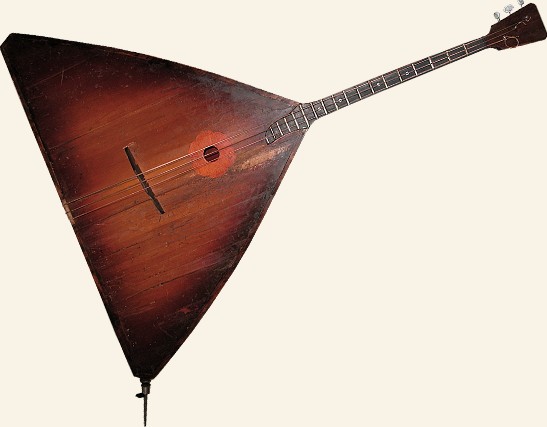 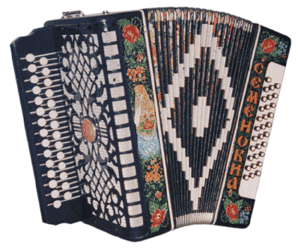 В России народ узнал о гитаре в 1837 году. Сначала была 5-и струнная гитара, а позднее цыгане стали играть на 7-и струнной гитаре, придумал её арфист Андрей Сихра. В 19 веке гитара стала популярной и 7-и струнную гитару стали называть русской. Сейчас популярна 6-и струнная гитара и на эстраде и в жизни.На просторах нашей Родины с незапамятных времён звучат пастушеские наигрыши на рожках, жалейках, дудочках. Их вырезали из берёзы и липы. Эти духовые инструменты наиболее просты в изготовлении. Дудочки вырезали из веток орешника, вербы, рябины и т. д. Сейчас народные музыканты сами не вырезают дудочки, а играют на готовых духовых инструментах. На жалейку и дудочку очень похожа и флейта.Ребята, а сейчас мы все поиграем в русскую народную игру «Ворон». 
